05 ЧЕРВНЯ – ЦЕЙ ДЕНЬ В ІСТОРІЇСвята і пам'ятні дніМіжнародні ООН: Всесвітній день охорони навколишнього середовища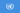 Національні Данія: Національне свято Королівства Данія. День Конституції (1849)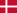 Події1849 — Данія стала конституційною монархією1882 — у Парижі відкрито Музей Гревен1894 — у Львові розпочала роботу найбільша за всю історію Галичини Загальна Крайова виставка1910 — В Києві відбувся перший в історії політ вітчизняного  літака (пілот літака — автор його конструкції професор Олександр Кудашев)1919 — В ході українсько-польської війни розпочалася Чортківська операція Української Галицької Армії (УГА), в ході якої від поляків визволили Чортків, Тернопіль, Бучач та Перемишляни1945 — Воєначальники союзних держав підписали в Берліні Декларацію про поразку Німеччини й прийняття верховної влади в ній урядами СРСР, США, Великої Британії та Франції1977 — У продажу з'явився перший персональний комп'ютер Apple II1990 — Всеукраїнський Православний Собор у Києві проголосив відродження Української Автокефальної Православної Церкви (УАПЦ), відновив церковну структуру у вигляді патріархату і обрав першим українським патріархом митрополита Мстислава Скрипника.Народились1723 — Адам Сміт, британський філософ, економіст, автор теорії трудової вартості1805 — Клодт Петро Карлович, російський скульптор, автор постаті князя Володимира до Пам'ятника князю Володимиру у Києві. Був у дружніх стосунках з Тарасом Шевченком.1819 — Джон Кауч Адамс, англійський астроном, математик і механік1883 — Джон Мейнард Кейнс, англійський економіст1895 — Михайло Яловий, український письменник (пом.1937).1898 — Федеріко Гарсія Лорка, іспанський поет і драматург1941 — Марта Аргерих, аргентинська піаністка1941 — Анатолій Пузач, український футболіст і тренер1941 — Барбара Брильська, польська актриса.Померли1826 — Карл Марія фон Вебер, німецький композитор, диригент і піаніст.1908 — Йозеф Ваґнер, австрійський військовий диригент та композитор, відомий як «король австрійського маршу».1910 — О. Генрі, американський письменник1975 — Вірський Павло Павлович, український танцівник і хореограф, народний артист СРСР1977 — Сліпі Джон Естес (справжнє ім'я Джон Адам Естес), американський блюзовий музикант (нар. 1899).1983 — Курт Танк, німецький авіаційний конструктор, льотчик-випробувач.2004 — Рональд Рейган, 40-ий Президент США (1981–1989), 33-й губернатор Каліфорнії (1967–1975).2008 — Герасимов Іван Олександрович, генерал СРСР, депутат ВР VI скликання від КПУ2009 — Борис Олександрович Покровський, радянський і російський оперний режисер, Народний артист СРСР2012 — Рей Бредбері, американський письменник-фантаст.